Induction checklistThe below checklist is part of the Welcome & Induction path on Develop. This checklist is for new starters, line managers and induction coordinators to work through together. The line manager has the end responsibility for ensuring all induction activities are carried out.How to use this checklist: Please save/upload a copy to SharePoint and share with the relevant people (induction coordinator, line manager, new starter etc.)Name:Start date:Line manager:Induction Coordinator: (where applicable)Pre-start dateNotes e.g. task assigned to, date completed etc.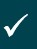 Tasks divided between line manager and induction coordinator  – And discuss the need for a mentor or buddyAll relevant documents returned to HR – signed contract, staff record form and additional documents requested in their offer letterTo comply with the University’s sponsor licence, it is imperative that HR carry out the appropriate right to work check prior to the first day of employment. A start date of employment should have been agreed in line with this compliance activity. Please check with your new starter that the right to work check has been carried out. Useful pre-start information sent to the new starter e.g. pre-start meetings or eventsFirst day arrangements made and sent e.g. when and where to meet, tasks and meetings with relevant colleaguesFirst few days/weeks planned e.g. meetings with relevant colleagues scheduled, tasks and induction activitiesFacilities in place e.g. workspace, keys, IT software/hardware as necessary, equipment, phone, lockerIT username and email address recorded from MyERPAppropriate UCard access to relevant buildings organised Agree any workplace adjustments, signposting disabled colleagues to Workplace Adjustment Plans and financial support such as Access to Work funding.Pre-start arrangements completeFirst week/sFirst week/sFirst week/sHR, administration, and ITNotes e.g. task assigned to, date completed etc.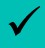 Meet and greet on first dayCollect UCardDirected to the New starter IT webpages, including the IT Induction Sway and request an MSTeams phone numberLocation and contact details of HR, finance and relevant IT team explainedRelevant shared resources and access explained e.g. Office 365 groups, local intranet sitesAware of policies (including outside work), procedures and guidance availableBuildingNotesLocal first aid/emergency procedures explained e.g. fire exits, whether a personal emergency evacuation plan (PEEP) is needed, first aid kits, defibrillator, who the local first aider/s arePlease see PEEP guidance form Facilities of the building explained e.g. kitchen, toilets (inc. gender neutral toilets), lockers, prayer rooms, breast feeding rooms, designated smoking areasTrainingNotesEssential training completedRecommended training completedLocal/role-specific health and safety and risk assessments completed (if required)Directed to the Staff Development webpages and to DevelopOther relevant training arranged/completed e.g. line managers completing the mandatory line manager training and teaching staff undertaking the CREATE schemeJob SpecificsNotes Immediate workplan discussedHours of work and work patterns discussedAnnual leave and absence from work processes explained Job description understoodInitial service review process understoodRegular 1-1s set up and Development Review process explained and understoodResearch/externally funded staff: funding conditions understood and directed to; School research staff reps, development support available, and the Research Data ServiceWorkplace adjustments in place.First few days induction completedFirst MonthNotes e.g. task assigned to, date completed etcRegular 1:1 meetings set-up Training needs reviewedLonger term objectives (linked to Staff Review) and work plans agreedWorkplace adjustments reviewed for effectiveness.Induction completed & ticked off on ERP (by the line manager)Notes sectionA place for line managers, new starters, and induction coordinators to add notes to (if helpful) throughout the induction process.